КАРАР                                             №37                        ПОСТАНАВЛЕНИЕ31 май 2018 год                                                                       31 мая 2018 годОб утверждении Перечня видов муниципального контроля, осуществляемого Администрацией  сельского поселения Челкаковский  сельсовет муниципального района Бураевский район Республики Башкортостан     Во исполнение требований Федерального Закона от 26.12.2008 года № 294-ФЗ «О защите прав юридических лиц и индивидуальных предпринимателей при осуществлении государственного контроля (надзора) и муниципального контроля», администрация  сельского поселения Челкаковский сельсовет  ПОСТАНОВЛЯЕТ: 1. Утвердить Перечень видов муниципального контроля, осуществляемого Администрацией  сельского поселения Челкаковский  сельсовет (Приложение 1).2. Обнародовать данное постановление на информационном стенде и на официальном сайте. 3. Контроль за исполнением настоящего постановления оставляю за собой. 4. Настоящее постановление вступает в силу с момента его обнародования.Глава сельского поселения  Челкаковский сельсовет                                                  Р.Р.НигаматьяновПриложение №1 к  постановлению Администрациисельского поселения Челкаковский сельсовет№ 37 от 31 мая 2018г.ПЕРЕЧЕНЬвидов муниципального контроля, осуществляемого Администрацией сельского поселения Челкаковский  сельсовет муниципального района Бураевский район Республики Башкортостан   Башҡортостан РеспубликаhыБорай районы  муниципаль районынын Салкак  ауыл  советыауыл  биләмәhе   хакимиәте4529 73,  Салкак ауылы, Пинегин  урамы, 8Тел.347 56 2-54-59,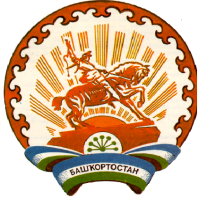 Республика БашкортостанАдминистрация сельского поселения  Челкаковский сельсовет муниципального районаБураевский район452973, с.Челкаково, ул.Пинегина , 8т.347 56 2-54-59№ п/пНаименование контрольной функцииДолжностное лицо, ответственное за осуществление муниципального контроляЗакон, предусматривающий осуществление муниципального контроля1Муниципальный контроль за сохранностью автомобильных дорог местного значения в границах населенных пунктов на территории сельского поселенияГлава сельского поселенияПостановление №63 от 14.07.2017 г. Об утверждении административного регламента исполнения муниципальной услуги «Муниципальный контроль за сохранностью автомобильных дорог общего пользования местного значения в границах сельского поселения Челкаковский  сельсовет муниципального района Бураевский район Республики Башкортостан»